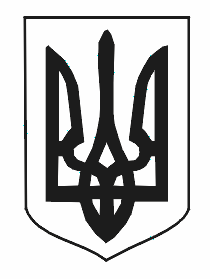 УКРАЇНАКОМУНАЛЬНИЙ ЗАКЛАД«НАВЧАЛЬНО – ВИХОВНЕ ОБ’ЄДНАННЯ № 32«СПЕЦІАЛІЗОВАНА ЗАГАЛЬНООСВІТНЯ ШКОЛА І-ІІІ СТУПЕНІВ, ПОЗАШКІЛЬНИЙ ЦЕНТР «ШКОЛА МИСТЕЦТВ»КІРОВОГРАДСЬКОЇ МІСЬКОЇ РАДИКІРОВОГРАДСЬКОЇ ОБЛАСТІ»м. Кіровоград, вул. Глінки,1, :33-01-33, е-mail: sh32k@mail.ruІсторія книги – це історія людства. Значення книги в житті людини                                                                           Підготувала: бібліотекар                                                     КЗ НВО № 32                                                                            Бабенко Алла Леонідівна Кіровоград2014               Історія книги – це історія людства.Значення книги у житті дитини                                                                        «Люди перестають мислити,                                                                         Коли перестають читати»                                                                                                          /Д. Дідро/                                                                         «Книга ж – це джерело освіти,  знання,                                                                           і якщо збагачення, то збагачення                                                                         культурного і  духовного»                                                                                                         /М.Т.Рильський/                                                                         «Життя сучасної людини не мислимо                                                                          без того постійного духовного                                                                         спілкування з книжкою, яке надихається                                                                         гордим людським прагненням звеличити                                                                         самого себе»                                                                                                        /В.О.Сухомлинський/     У наші бурхливі часи, коли вирують політичні пристрасті, коли кожна людина відчуває себе все більш незахищеною перед екологічним лихом, коли душа шукає співчуття в навколишньому світі, в такі часи людині потрібна спокійна, задушевна, відверта розмова. Розмова, після якої стало би спокійніше на серці, замерехтів би десь вогник надії на покращення нашого життя. Саме в такі часи людині потрібна хороша книга.     Книга – це велике диво, створене людиною, символ Всесвіту, знань, мудрості, Бога, істини. У стародавньому Китаї книжка вважалася однією із восьми святих речей, восьмим дивом світу, силою, здатною захистити від злих духів. У християнстві книги – це апостоли, які несуть світло знань. Тому й Ісус Христос часто зображується саме із книгою в руках.     Книга – скарбниця людського досвіду, накопиченого тисячоліттями. Сила її безмежна, бо вона відкриває перед людьми безмежний світ. За роки свого існування книга відіграла основну роль у розвитку нашої цивілізації. В книгах – надійна пам'ять людства, його звершення і мрії. Історія людства створювалася на камені та металі, глиняних табличках і дерев'яних дощечках, сувоях папірусу і пергаментних кодексах, пальмових листках і бересті, шовкові і папері. Мінявся матеріал і спосіб виготовлення книги, але незмінним залишалося її призначення: служити збереженню і передачі знань, людського досвіду, художніх цінностей. Історія книги – це невід'ємна частина історії культури.     Наші предки дуже любили і цінували книги. В давньому Єгипті за втрату книги – свитка із бібліотеки фараона відправляли на шибеницю. А прусський король Фрідріх Великий за крадіжку книг саджав злодіїв у в'язницю на строк від 1 року до 20 років. Персидський вчений Визир Сахіб (середина  Х ст..) мав велику бібліотеку. Він був державним діячем, воїном і більшу частину свого життя проводив у походах. І він завжди брав із собою у походи книги, які дуже любив. Бібліотека Сахіба нараховувала більше 117000 книг. Всі ці книги перевозили на собі 400 верблюдів, які йшли в «азбучному порядку». Це був своєрідний живий каталог книг. І «бібліотекарі – караванники» швидко знаходили будь – яку книгу, потрібну Сахібу.   Взагалі, перші бібліотеки називали ніжно: «аптеки для душі», «читальні», «книгозбірні». Виникли вони дуже рано – в стародавньому Римі – ще в VІ ст. до н. е.. А найдавнішими бібліотеками Русі були книгозбірні Софійського Собору та Києво – Печерського монастиря (ХІ ст..), Львівського, Острозького, Київського, Луцького братств (ХІ – ХVІ ст..), Києво – Могилянського колегіуму (ХVІІ ст.) Великий Арістотель був першим, хто став збирати книги за визначеним планом і їх класифікувати.     Дуже цінував книги великий князь Ярослав Мудрий. Він був в дитинстві хворобливим, кульгав на одну ногу. Князь Володимир не брав його в походи, не навчав військової справі. У хлопця була лише одна розрада: читання книжок. Любов до книги, отримані згодом знання зробили з князя найосвіченішу людину. Ставши князем, він дбав про розвиток освіти в Київській Русі, побудував Софію Київську, зібрав першу бібліотеку. Його роль у пропаганді книги, читання у житті людини дуже велика.     А Генріх Шліман у дитинстві прочитав «Іліаду» Гомера та мріяв відкрити Трою. Сучасники його вважали, що Троянська війна – це міф. Ніхто не вірив в існування Трої. Шліман багато працював: читав, спів ставляв, робив виписки. Ставши купцем, дістався Малої Азії, почав розкопки та врешті – решт… знайшов легендарну Трою.     Книги завжди допомагали людям. «Велика бо користь від навчання книжного. Книги – мов ріки, які наповнюють собою увесь світ; це джерело мудрості, в книгах – бездонна глибина; ми ними втішаємося в печалі, вони – узда для тіла і душі. І якщо старанно пошукати в книгах мудрості, то знайдеш велику втіху і користь для своєї душі», - написано в літописі «Повість врем'яних літ»     Римський філософ Марк Тулій Ціцерон писав, що «дім, в якому немає книжок, подібний тому, хто не має душі». Великий італійський поет епохи Відродження Ф.Петрарка називав книги справжніми друзями, приятелями, які завжди поруч і дають відповіді на всі запитання. Великий Шекспір В. вважав книгу дорожчою за престол. І книга завжди допомагала йому в житті.     Великого значення надавали книзі представники української літератури, науки. Всі вони любили читати книги, збирали бібліотеки. В тяжких, нелюдських умовах, в яких довелося перебувати Т.Г.Шевченкові на засланні, єдиною втіхою для нього було читання книжок та потайне малярство. Майже в кожному листі до своїх приятелів і знайомих він просив надіслати йому ту чи іншу книгу. Борис Грінченко і Іван Франко не тільки збирали книги, створювали бібліотеки, писали книги, а ще й займалися видавничою діяльністю. Іван Франко був членом Українського товариства «Просвіта», яке займалося розповсюдженням українських книг. Український мислитель Г.Сковорода прожив 72 роки. Він зносив усі свої нестатки без нарікань. Не маючи своєї хати, сім'ї, грошей, він завжди носив із собою дві – три улюблені книжки і кілька рукописів.     Видатний український сходознавець, історик, мовознавець, письменник і громадський діяч Агатанел Кримський завдяки книгам став великим поліглотом: він знав близько шістдесяти мов. А Леся Українка, окрім рідної української мови, знала 10 мов (німецьку, французьку, грецьку, латинську, англійську, італійську, польську, російську, болгарську, іспанську), з деяких перекладала літературні твори (Гомера, А.Міцкевича, Дж. Байрона, М.Гоголя, В.Гюго, В.Шекспіра, А. Генрі, Данте та інших) Гамільтон в 3 роки читав, в 5 – вивчив три мови, в 10 - став студентом, в 12 – знав вже 12 мов, в 22 – став професором. А механік і фізик Іван Пулюй писав свої наукові праці (понад 50) українською, англійською та німецькою мовами. Спільно з П.Кулішем перекладав українською мовою Біблію. Завдяки книгам і бажанню читати, навчатися Пулюй вивчив 13 мов, якими користувався у своїй діяльності.     Багато видатних людей не тільки любили читати книги, збирати їх для бібліотеки, але ще й працювали в бібліотеках, пропагуючи книги серед читачів. Гете І.В. працював у Веймарській бібліотеці, опікувався Йенською університетською бібліотекою. Є.Полоцьку вважають засновницею перших шкільних бібліотек. В різний час в бібліотеках працювали філолог – славіст Олександр Востоков, проповідник Максим Грек, математик Микола Лобачевський, письменники Володимир Одоєвський,  Агатанел Кримський та інші діячі.     Значення книг у житті людини важко переоцінити. З дитячих років вони допомагають нам пізнавати світ, дають поради. Люди, які багато читають, не тільки мають енциклопедичні знання, а й ніби проживають різні життя разом з героями улюблених книг.     Сила книг безмежна! Важко уявити життя без книг! Вони допомагають нам зрозуміти світ, відкривають небачені обрії, розкривають таємниці природи, життя, збагачують знаннями, пробуджують мрію. Книги – мудрі друзі, які вчать розуміти і цінувати працю людей, часто допомагають обрати шлях у житті. Тому потрібно читати книги і берегти їх.Вірші Бабенко А.Л.Гімн книзізповсюдженням українських книг. Український мислитель Г.Сковорода прожив 72 роки. Він зносив усі свої нестатки в книда мудрості, в книгах - бездонна аписав книг. Він збирав і поклав їх у церкві Св О, книго! Ти – велика сила!Неба безкрайнього блакить!Ти ніжна, лагідна і мила,І неповторна в світі мить.Як сяйво, як поштова скриня,Як сундучок таємних мрій,Як пісня, що чудово лине,Ти – здійснення усіх надій!О, книго! Я пишаюся тобою!Ти в дім приходиш своєчасно!Ти так цікава і велична!Живи завжди і повсякчасно!КнигаКнига справжня, книга мила!Бережи її, як зможеш!Книга – це велика сила!Тобі завжди допоможе!Щоб щасливо в світі жити,Прямувати в майбуття,Треба книгу полюбити, -І покращає життя!